Оперативный мониторинг состояния атмосферного воздухарезультаты осуществления экологического мониторингана территории Краснодарского края за февраль 2017 года. Мониторинг состояния атмосферного воздуха в г. Белореченске 	В феврале 2017 года контроль состояния атмосферного воздуха в районе   функционирования ООО «ЕвроХим-Белореченские минудобрения» осуществлялся с помощью автоматических станций в хуторе Долгогусевский и поселке Мирный по следующим показателям: азота II оксид (NO), азота диоксид (NO2), серы диоксид (SO2), аммиак (NH3),  фтороводород (HF), метеопараметры. .Рисунок 1- График среднесуточных значений концентраций загрязняющих веществ (в долях ПДК ) в атмосферном воздухе в период с 01.02.2017г. по 28.02.2017  г. (автоматическая станция х. Долгогусевский)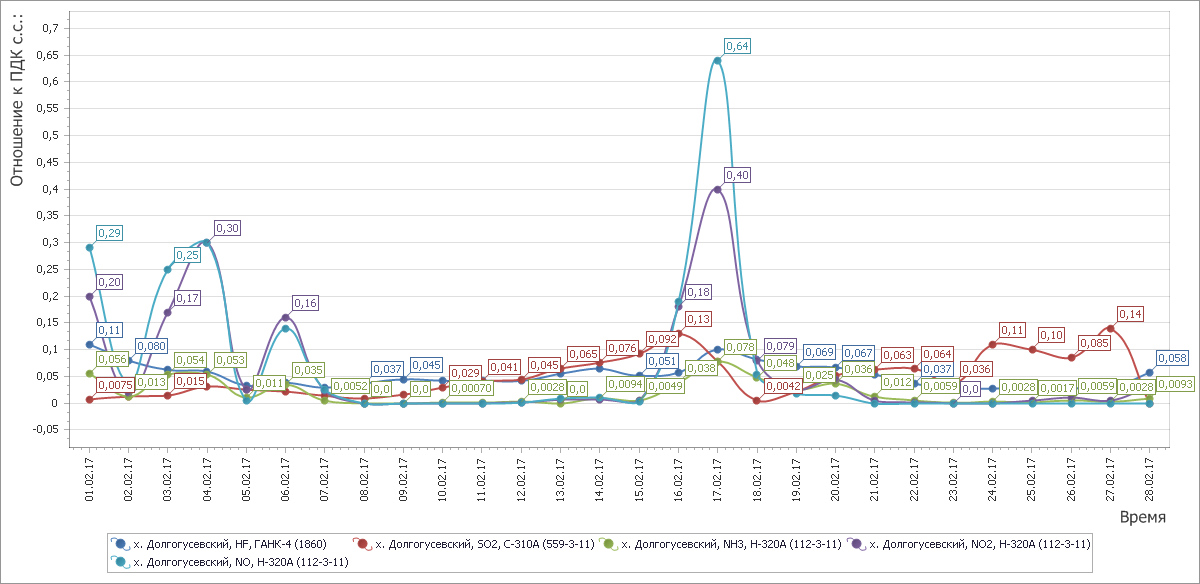 Рисунок 2- График среднесуточных значений концентраций загрязняющих веществ (в долях ПДК) в атмосферном воздухе в период с 01.02.2017г. по 28.02.2017  г. (автоматическая станция п. Мирный)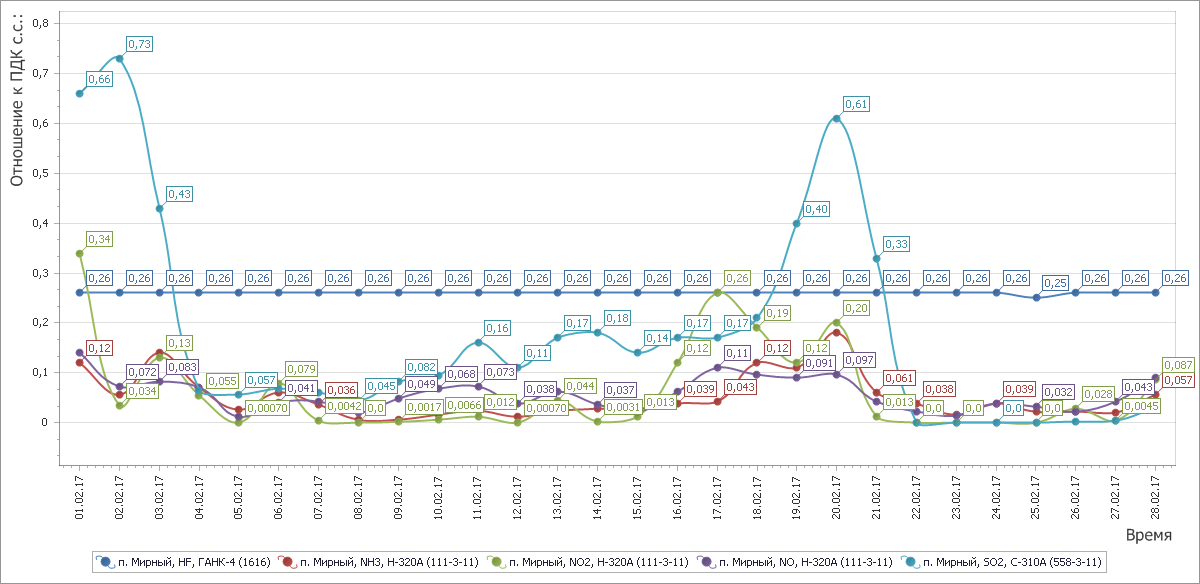 	По результатам   произведенных      исследований     проб   атмосферного    воздуха в феврале 2017 года разовые превышения концентраций загрязняющих веществ не зафиксированы.Мониторинг состояния атмосферного воздуха в г. КраснодарВ феврале 2017 года мониторинг атмосферного воздуха осуществлялся МКУ «ЦМОСТ» на базе четырех стационарных постов контроля загрязнения атмосферного воздуха (ПКЗ-1, ПКЗ-2, ПКЗ-3, ПКЗ-4). Наблюдение проводится по следующим показателям: аммиак (NH3), азота оксид (NO), азота диоксид (NO2), серы диоксид (SO2), дигидросульфид (H2S), углерода оксид (CO), метан (СH4), сумма углеводородов (CHx), сумма углеводородов за вычетом метана (HCН), пыль, гамма-фон, метеопараметры. Дополнительно ПКЗ-3 оснащён приборами, позволяющими контролировать содержание формальдегида (СН2О) и ароматические углеводороды (бензол, толуол, этилбензол, м, п - ксилол, о- ксилол, фенол) в атмосферном воздухе. 	Графики, отображающие динамику изменения фиксируемых концентраций загрязняющих веществ в атмосферном воздухе в районах размещения постов представлен на рисунках 3-6.	В течение месяца стационарными постами зафиксированы разовые превышение содержания в атмосферном воздухе загрязняющих веществ выше ПДКс.с..Рисунок 3- График среднесуточных значений концентраций загрязняющих веществ (в долях ПДК) в атмосферном воздухе в период с 01.02.2017г. по 28.02.2017  г.  (ПКЗ-1 - автоматическая станция ул. Постовая, 34)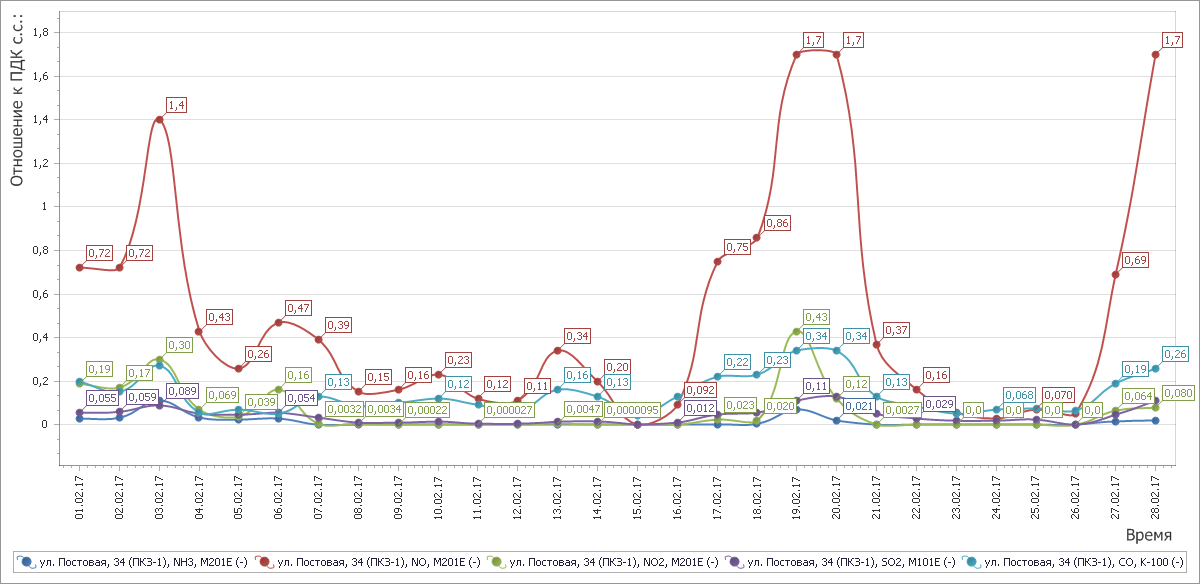 Рисунок 4 - График среднесуточных значений концентраций загрязняющих веществ (в долях ПДК) в атмосферном воздухе в период с 01.02.2017г. по 28.02.2017  г. (ПКЗ-2 автоматическая станция ул. Атарбекова)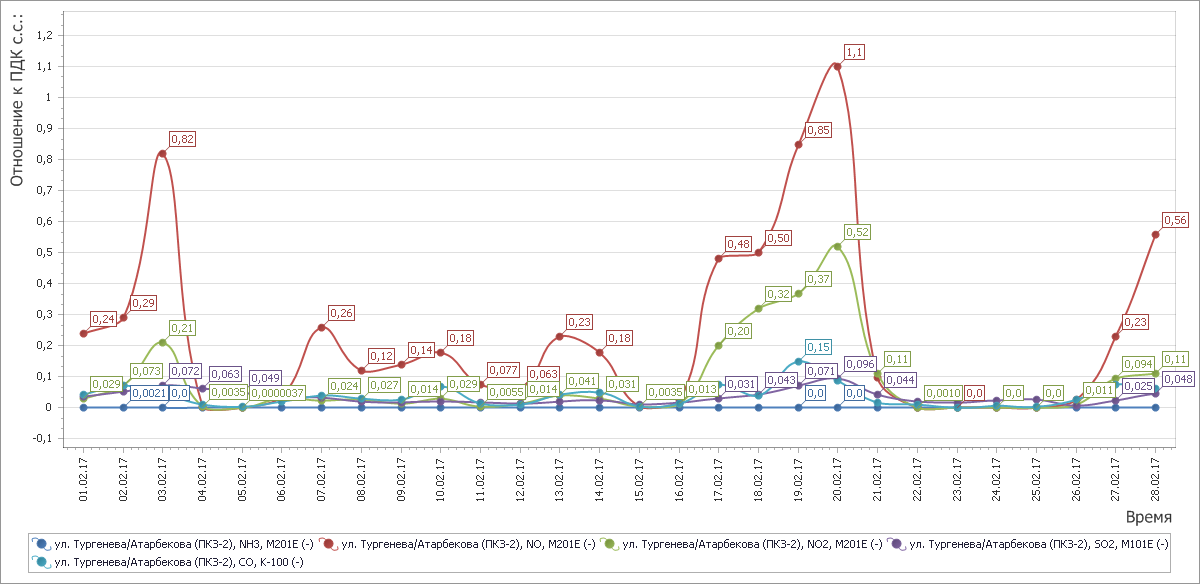 Рисунок 5 - График среднесуточных значений концентраций загрязняющих веществ (в долях ПДК) в атмосферном воздухе в период с 01.02.2017г. по 28.02.2017  г.   (ПКЗ-3 - автоматическая станция ул. Московская)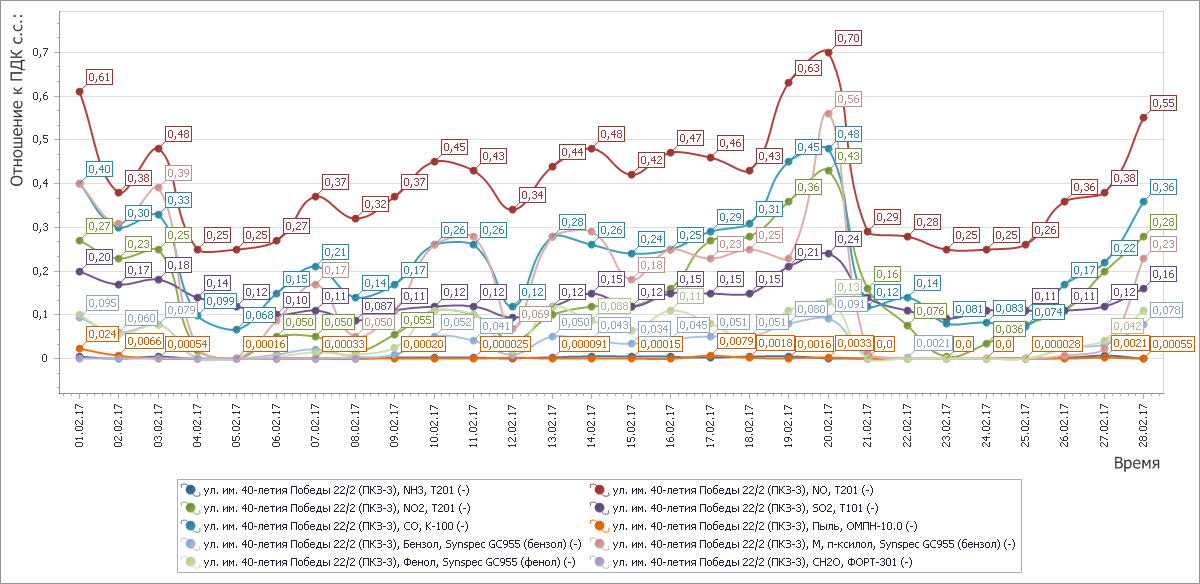 Рисунок 6 - График среднесуточных значений концентраций загрязняющих веществ (в долях ПДК)в атмосферном воздухе в период с 01.02.2017г. по 28.02.2017  г.   (ПКЗ 4 - автоматическая станция ул. Проспект Чекистов)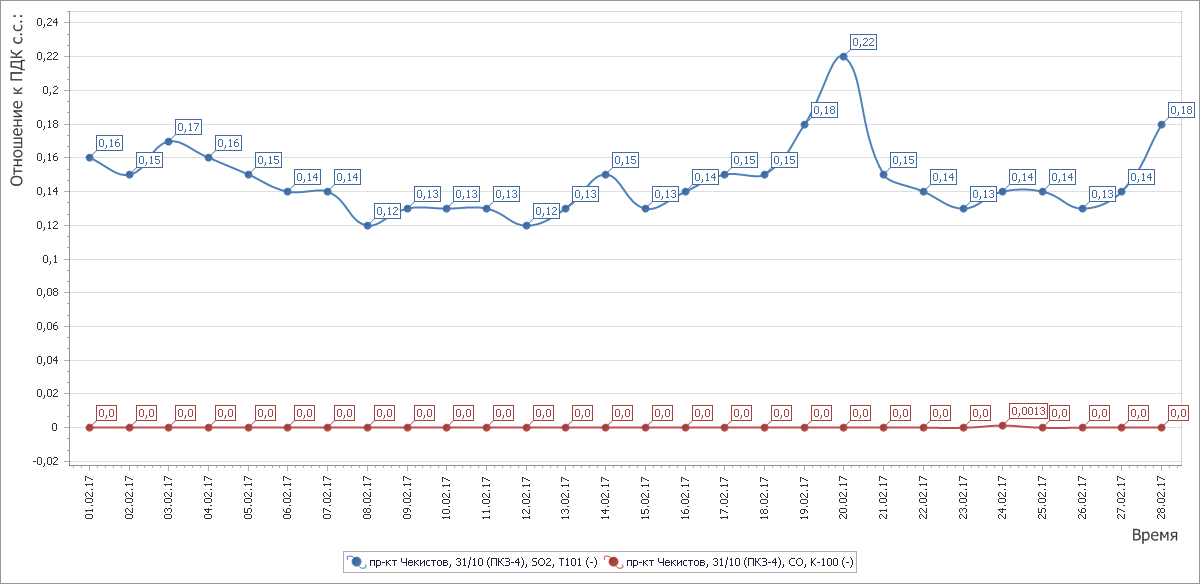 